安徽自考转考办理流程1、省外转至省内办理流程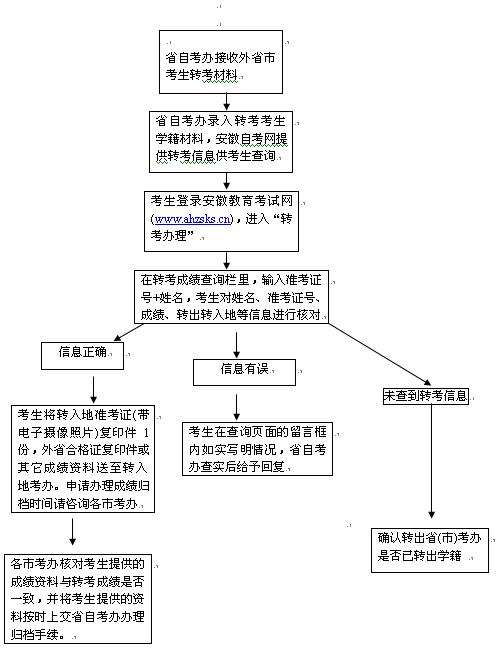 2、省外转至省内办理流程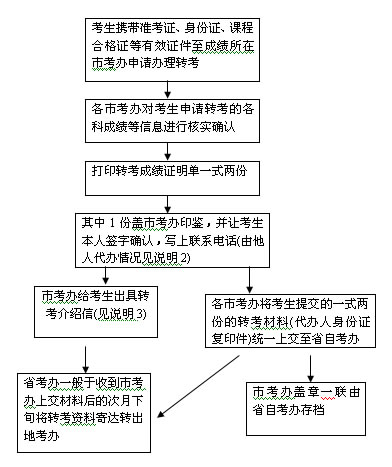 说明：1、各市受理考生申请转考时间由各市自行规定；2、考生申请转考可由他人代办，但提交材料时需要提交代办人的身份证复印件(A4纸)；3、省自考办不再直接受理考生转考申请。